Martin and Petro 	 Ministry projects for 2017​	  Visit www.martindelange.org for more details on how to give to these projectsBible distribution: (BD) We are currently involved in regular weekly Bible distribution at local markets and train stations. We are focusing on distributing the French and Turkish New Testament. We see approximately 500 Bibles go out a month.  This ministry has the potential to touch more than 10 000 people a year with the gospel.  Visit this link: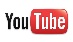 Travel expenses: (TEX) With the developing of the ministries and church plants in different cities in France there is a need to travel to these church planting projects on a regular basis. Currently we are involved in following up contacts in Rouen, various places in Paris, Soissons, Strasbourg, Nancy and Bordeaux. The ideal would be to be in touch with these contacts at least once a week. Although we do a lot via the telephone and Skype, a personal contact visit is still preferred to electronic contacts. The Turks are relational people and it is important to meet with them on a one-to-one basis.  It is estimated that we will touch close to 300 Turks on a very personal basis during 2017 if we are in a position to visit them regularly. Visit this link:Conference expenses (CEX) We are part of the European Christian Turkish Network (ECTN) and this Network has as its goal to connect with all the different workers in Europe that are directly involved with work among Turks. I am a member of the organizing committee and this year in May the ETN conference will be hosted in Germany. It is important for me and Petro to attend this network meeting in order to be involved with what is happening among the Turkish ministry in Europe. There will be 100 workers from different European countries at this conference. Click here to visit ETCN websiteIf you are interested to financially contribute towards these different projects, please use the information below and specify for which project you would be willing to give by using the letters in brackets as a reference. Thank you so much for your partnership and prayer in this work as we reach out to the Turks in France. Blessings Martin and Petro Banking details   Project Item        Cost        Cost ZAR        Euro 5000 Bibles 72 500 5 000	Project Item  Cost ZAR       Euro Fuel and toll 50 7503 500Maintenance   7 250   500Total cost  58 0004 000Project Item Cost Cost ZAR Euro Travel to ECTN for 2 people  5 800     400 Conference fee for 2 people   3 050   210 Total  8 845   610South Africa Europe Bank name: ABSA Bank Acc holder name: G.M de Lange Branch: Lynwood Ridge  Account no: 1072110737 Bank name: Caisse d’Epargne Acc holder:  Gert. M de Lange Acc no: 17515 90000 04801520915 15 CE ILE DE FRANCE IBAN:  FR76 1751 5900 0004 8015 2091 515 BIC:  C E P A F R P P 7 5 1 Address of bank: RIS-ORANGIS, , RUE JEAN MOULIN, 91130 RIS ORANGIS, France